Управление по вопросам физической культуры и спорта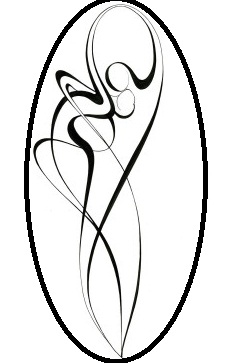 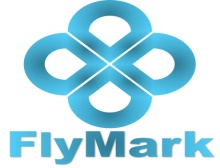 Одесской Области Государственной АдминистрацииYuzhny Dance Festival 2015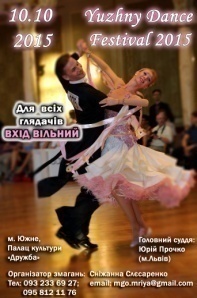 Дата: 10 октября 2015г.Место проведения: Одесская область, г.Южный Площадь победы 1, Дворец культуры «Дружба»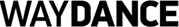 1-е отделениеРегистрация 8:30-9:30,  Открытие турнира 10:002-е отделениеРегистрация 11:30-12:30, Начало отделения 13:003-е и 4-е отделение Танцевальная площадка: сцена-паркет 300 кв.м. Наличие у партнерш накаблучников – обязательно.Категории «Дебют»- танцоры,которые занимаются с сентября 2014г.В категориях «Фристайл»- Костюмы и Фигуры разрешены любые!!!Награждение: 1-е отделение – «золотой», «серебряный», «бронзовый» финал  (все участники награждаются - грамотами, медалями).                            2-е отделение- в категориях «Кубок»- в финале: одно-первое место, два вторых, три третьих,все финалисты награждаются медалями и грамотами, а за первое место+Кубок!!!                           3-е и 4-е отделение- в категориях «Open» и «Rising Star» за первое место пара получает Кубок.                                                  В категории Adults / Взрослые Open – ПРИЗОВОЙ ФОНД:                                                   1-е место-1000грн., 2-е м.-800грн., 3-е м.-500грн. (при участии не менее 6-ти пар)Регистрация: по дате рождения, по классификационным книжкам Всеукраинским организаций и по свидетельствам о рождении.Финансовые условия: Соревнования проводятся с благотворительной целью. Все затраты по организации и проведению турнира осуществляются за счет благотворительных, стартовых и спонсорских взносов.Судьи: Судьи лицензированные любой Всеукраинской  танцевальной организацией  (Судейская книжка, действующая на 2015 г.обязательна)Предварительная ЗАЯВКА на судейство ОБЯЗАТЕЛЬНА!!!!  E-mail  mgo.mriya@gmail.comГлавный судья: Юрий Прочко (г.Львов)Благотворительный взнос с участника за программу: 1-е отделение – 120 грн.2-е отделение – 160 грн. «Н», «Е» – 160 грн.«Д» -180 грн.«С», «Rising Star» , «Open» -200 грн. Проезд: из Одессы- маршрутное такси №68(Автостанция «Привоз» возле ЖД вокзала)                Из поселка Котовского- маршрутное такси №67 (от остановки Обласная больница ул.Заболотного)Проживание: Оргкомитет размещает участников и тренеров, согласно предварительных заявок.ВХОД ДЛЯ ЗРИТЕЛЕЙ БЕСПЛАТНЫЙ!!!!!Вниманию руководителей!Заявки: на участие в соревнованиях принимаются до 7 октября 2015г. до 23:00 через Интернет. Адрес для on-line регистрации: http://flymark.com.ua/Для пар из г. Одессы ОБЯЗАТЕЛЬНАЯ регистрация и получение номеров- 8 октября (четверг)                                                                                                                              с 11.00-13.00 и с 17.00-20.00 по адресу:                 г. Одесса  «Клуб Портовиков» (Ланжероновский спуск 2).      Тел.:+38 (063) 119-86-87 ЮляДля пар из г.Южного регистрация и получение номеров-  8 октября в г. ЮжныйРегистрация проводится по квалификационным книжкам или по свидетельствам о рождении.Регистрация проводится ТОЛЬКО руководителем, тренером или одним представителем из клуба!Для иногородних пар подтверждение заявки и получение номеров заканчивается за 1 час до начала отделения.На 3-е и 4-е отделение действует DRESS CODE.Организатор соревнований: Снижанна Слесаренко, тел.+38 (093) 233-69-27                                                                                                            +38 (095) 812-11-76                                                       E-mail  mgo.mriya@gmail.com№Категория№Категория1Супер Бэби     (3-5 лет)W,Ch8Соло Супер Бэби (3-5 лет)W,Ch2Дети 1 Дебют (6-7 лет)W,Ch9Соло 1 (6-7 лет)W,Ch3Дети 2 Дебют (8-9 лет)W,Ch10Соло 2 (8-9 лет)W,Ch4Дети 3 Дебют (10-11 лет)W,Ch11Соло 3 (10-11 лет)W,Ch5Дети 4 (6-7 лет)W,Ch,J12Соло 4 (6-7 лет)W,Ch,J6Дети 5 (8-9 лет)W,Ch,J13Соло 5 (8-9 лет)W,Ch,J7Дети 6 (10-11)W,Ch,J14Соло 6 (10-11 лет) W,Ch,J15Кубок Дети 7  (6-7 лет)     ФристайлS,Ch,J21Кубок Соло 7 (6-7 лет)       ФристайлS,Ch,J16Кубок Дети 8  (8-9 лет)     ФристайлS,Ch,J22Кубок Соло 8 (8-9 лет)       ФристайлS,Ch,J17Кубок Дети 9  (10-11 лет) ФристайлS,Ch,J23Кубок Соло 9 (10-11 лет)   ФристайлS,Ch,J18Кубок Дети 10 (8-9 лет)    ФристайлS,Ch,Ru,J24Кубок Соло 10 (7-9 лет)     ФристайлS,Ch,Ru,J19Кубок Дети 11 (10-11 лет)ФристайлS,Ch,Ru,J25Кубок Соло 11 (10-11 лет) ФристайлS,Ch,Ru,J20Кубок Соло 12 (12 и ст.)   ФристайлS,Ch,J26Кубок Соло 13 (12 и ст.)    ФристайлS,Ch,Ru,J№Категория3-е отделение- 15.004-е отделение- 19.0027Juveniles 1 H / Ювеналы 1 НW,Q,Ch,J28Juveniles 2 H / Ювеналы 2 НW,Q,Ch,J29Juniors 1+2 H / Юниоры 1+2 НW,Q,Ch,J30Juveniles 1 E / Ювеналы 1 Е3 St3 La31Juveniles 2 E / Ювеналы 2 Е3 St3 La32Juniors 1+2 E / Юниоры 1+2 Е3 La3 St33Juveniles 1 D / Ювеналы 1 Д4 St4 La34Juveniles 2 D / Ювеналы 2 Д4 St4 La35Juniors 1 D / Юниоры 1 Д4 La4 St36Juniors 2 D / Юниоры 2 Д4 La4 St37Hobby / Хобби4 La4 St38Juveniles 1 C / Ювеналы 1 С5 St5 La39Juveniles 2 C / Ювеналы 2 С5 St5 La40Juniors 1 C / Юниоры 1 С5 La5 St 41Juniors 2 C / Юниоры 2 С5 La5 St42Youth 1+2 / Молодежь 1+2 С5 St5 La43 Juniors 1 / Юниоры 1 «Rising Star»5 La5 St44Juniors 2 / Юниоры 2 «Rising Star»5 La5 St45Youth+ Adults / Молодежь+Взрослые  «Rising Star»5 St5 La46Juveniles 1 / Ювеналы 1 Open5 St5 La47Juveniles 2 / Ювеналы 2 Open5 St5 La48Juniors 1 / Юниоры 1 Open5 La5 St49Juniors 2 / Юниоры 2 Open5 La5 St50Youth 1 / Молодежь 1 Open5 St5 La51Youth 2 /Молодежь 2 Open5 St5 La52Adults / Взрослые Open5 St5 La